COLOR MAZE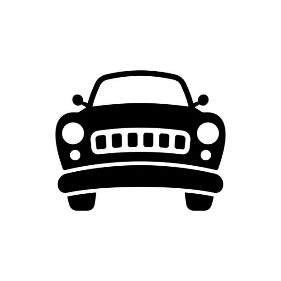 START!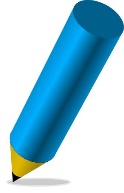 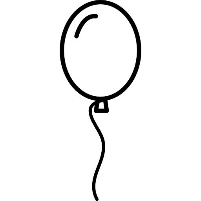 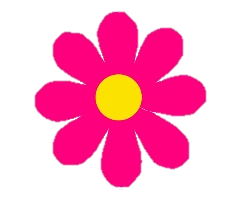 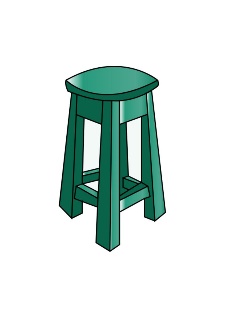 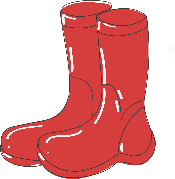 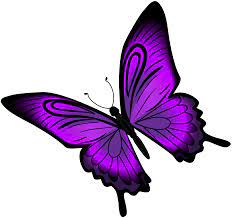 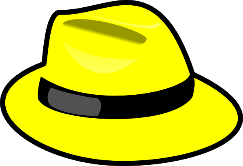 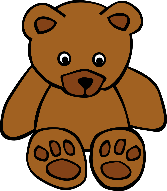 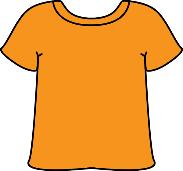 GOAL!